2022年部门预算信息公开目录第一部分  部门预算部门预算公开表部门预算收支总表	2部门预算收入总表	4部门预算支出总表	5部门预算财政拨款收支总表	6部门预算一般公共预算财政拨款支出表	8部门预算一般公共预算财政拨款基本支出表	9部门预算政府基金预算财政拨款支出表	11部门预算国有资本经营预算财政拨款支出表	12部门预算财政拨款“三公”经费支出表	13部门预算信息公开情况说明一、部门职责及机构设置情况	14二、部门预算安排的总体情况	14三、机关运行经费安排情况	14四、财政拨款“三公”经费预算情况及增减变化原因	14五、预算绩效信息	15六、政府采购预算情况	25七、国有资产信息	25八、名词解释	25九、其他需要说明的事项	26第二部分  部门所属单位预算一、威县乡村振兴局（本级）收支预算	28第一部分  部门预算部门预算收支总表部门预算收入总表部门预算支出总表部门预算财政拨款收支总表部门预算一般公共预算财政拨款支出表部门预算一般公共预算财政拨款基本支出表部门预算政府基金预算财政拨款支出表注：无政府基金预算财政拨款预算，空表列示。部门预算国有资本经营预算财政拨款支出表注：无国有资本经营预算财政拨款预算，空表列示。部门预算财政拨款“三公”经费支出表注：无财政拨款“三公”经费支出表预算，空表列示。第一部分  威县乡村振兴局2022年部门预算信息公开情况说明威县乡村振兴局2022年部门预算信息公开情况说明按照《预算法》、《地方预决算公开操作规程》和《关于进一步推进预算公开工作的实施意见》规定，现将威县乡村振兴局2022年部门预算公开如下：一、部门职责及机构设置情况部门职责：在省级“三定”规定出台前，乡村振兴局重点牵头抓好8项工作：①健全防止返贫动态监测和帮扶机制；②配合人力资源社会保障局促进脱贫人口稳定就业；③抓好衔接政策落实；④突出抓好省重点帮扶工作；⑤抓实定点帮扶工作；⑥抓好社会力量帮扶；⑦配合组织部选派驻村第一书记和工作队；⑧研究推进巩固脱贫成果后评估工作。承担县巩固拓展脱贫攻坚成果领导小组办公室职责。（3）承办县委、县政府和上级主管业务部门交办的其它工作。组织架构：威县乡村振兴局为县政府工作部门，机构规格正科级。县扶贫办机关行政编制7名，股级职数2名。下设威县防贫中心（威县劳动力转移培训中心）核定全额事业编制10名，设股级职数2名。机构设置：部门机构设置情况二、部门预算安排的总体情况按照预算管理有关规定，目前我省部门预算的编制实行综合预算管理，即全部收入和支出都反映在预算中。威县乡村振兴局机关及所属事业单位的收支包含在部门预算中。 我局2022年度一般公共预算财政拨款收入 116452747.81元，与年初预算数相比增加了37104953.16元，与上年决算数70626087.3元相比增加 45826660.51元，主要原因是上级下达的项目，财政列入我局账户核算。三、机关运行经费安排情况单位本年度实际收到的一般公共预算财政拨款收入116452747.81元，上年结转0元。单位本年度实际支出116452747.81元，其中基本支出1542747.81元（人员经费 1451947.81元，日常公用经费 90800元），项目支出114910000元。财政拨款“三公”经费预算情况及增减变化原因：本部门 2022年度“三公”经费支出共计90800元，完成预算的100 , 与2021年度相比增加6800元。具体原因如下：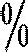 （1）公务接待费支出 50000元。本部门 2022年度公务接待费支出与预算相比持平0.00万元，不变0.00 ,主要是认真贯彻落实中央“八大规定”精神和厉行节约要求。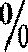 （2）本部门 2022年度人员增加编制5人，完成预算的100 , 与2021年度相比增加5人。（3）培训费支出情况：可进行上下年对比，人均支出情况分析（可做表、柱图、折线图）。（4）其他对部门影响较大的支出情况。本单位本年度无其他对部门（单位）影响较大的支出情况重点经济分类支出中存在的问题及改进措施。 本单位无存在问题五、预算绩效信息第一部分 部门整体绩效目标（一）总体绩效目标本部门2022年度一般公共预算项目支出共有项目8个，共涉及资金114910000元，占一般公共预算项目支出总额的98.68。我单位不断强化依法理财、科学理财的意识，以绩效为导向，预算支出管理较为规范，能按照有关规章制度开展工作；重大支出项目立项规范，资金到位及时，资金使用较合理规范，实现了部门职责绩效目标。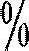 （二）分项绩效目标（三）工作保障措施在工作实施中，使项目帮助贫困群众增收脱贫，创新财政支农资金使用方式，建立财政支农资金项目与贫困群众利益联接机制等方面发挥了作用，但资产收益扶贫项目的 档案资料需整理保存完善。第二部分  专项资金绩效目标第三部分  预算项目绩效目标1、防贫防返贫经费绩效目标表2、精准扶贫经费绩效目标表3、社会扶贫经费绩效目标表4、冀财农/2021/126号2022年中央财政衔接推进乡村振兴补助资金绩效目标表5、冀财农/2021/143号2022年省级财政衔接推进乡村振兴补助资金绩效目标表6、冀财农/2021/161号2022年省级财政衔接推进乡村振兴补助资金（驻村工作队综合经费）绩效目标表7、贫困户商业补充险绩效目标表8、县级配套绩效目标表六、政府采购预算情况2022年，威县乡村振兴局安排政府采购预算0.00万元。具体内容见下表。部门政府采购预算注：同一采购目录序号的物品，其单价会因配置规格不同而变动，均符合资产配置标准。涉密采购事项按照相关规定执行。注：无政府采购预算，空表列示。七、国有资产信息威县乡村振兴局（含所属单位）上年末固定资产金额为0.00万元（详见下表）。本年度拟购置固定资产总额为0.00万元，已按要求列入政府采购预算，详见政府采购预算表。部门固定资产占用情况表注：无固定资产占用情况，空表列示。八、名词解释1、一般公共预算拨款收入：指县级财政当年拨付的资金。2、事业收入：指事业单位开展专业业务活动及辅助活动所取得的收入。3、其他收入：指除“一般公共预算拨款收入”、“事业收入”等以外的收入。主要是按规定动用的租房收入、存款利息收入等。4、基本支出：指为保障机构正常运转、完成日常工作任务而发生的人员支出和公用支出。5、项目支出：指在基本支出之外为完成特定行政任务和事业发展目标所发生的支出。6、上缴上级支出：指下级单位上缴上级的支出。7、“三公”经费：纳入县级财政预算管理的“三公”经费，是指县级部门用财政拨款安排的因公出国（境）费、公务用车购置及运维费和公务接待费。其中，因公出国（境）费反映单位公务出国（境）的住宿费、旅费、伙食补助费、杂费、培训费等支出；公务用车购置及运维费反映单位公务用车购置费及租用费、燃料费、维修费、过路过桥费、保险费、安全奖励费用等支出；公务接待费反映单位按规定开支的各类公务接待（含外宾接待）支出。8、机关运行费：是指各部门的公用经费，包括办公及印刷费、邮电费、差旅费、会议费、福利费、日常维修费、专用材料及一般设备购置费、办公用房水电费、办公用房取暖费、办公用房物业管理费、公务用车运行维护费以及其他费用。9、上年结转：指以前年度尚未完成、结转到本年仍按原规定用途继续使用的资金。10、事业单位经营支出：指事业单位在专业业务活动及其辅助活动之外开展非独立核算经营活动发生的支出。九、其他需要说明的事项我部门无其他需要说明的事项。第二部分  部门所属单位预算一、威县乡村振兴局（本级）收支预算单位预算收支总表单位预算收入总表单位预算支出总表单位预算财政拨款收支总表单位预算一般公共预算财政拨款支出表单位预算一般公共预算财政拨款基本支出表单位预算政府基金预算财政拨款支出表注：无政府基金预算财政拨款预算，空表列示。单位预算国有资本经营预算财政拨款支出表注：无国有资本经营预算财政拨款预算，空表列示。单位预算财政拨款“三公”经费支出表注：无财政拨款“三公”经费支出表预算，空表列示。威县乡村振兴局（本级）2022年单位预算信息公开情况说明按照《预算法》、《地方预决算公开操作规程》和《关于进一步推进预算公开工作的实施意见》规定，现将威县乡村振兴局（本级）2022年单位预算公开如下：一、单位职责及机构设置情况单位职责： 在省级“三定”规定出台前，乡村振兴局重点牵头抓好8项工作：①健全防止返贫动态监测和帮扶机制；②配合人力资源社会保障局促进脱贫人口稳定就业；③抓好衔接政策落实；④突出抓好省重点帮扶工作；⑤抓实定点帮扶工作；⑥抓好社会力量帮扶；⑦配合组织部选派驻村第一书记和工作队；⑧研究推进巩固脱贫成果后评估工作。承担县巩固拓展脱贫攻坚成果领导小组办公室职责。（3）承办县委、县政府和上级主管业务部门交办的其它工作。组织架构：威县乡村振兴局为县政府工作部门，机构规格正科级。县扶贫办机关行政编制7名，股级职数2名。下设威县防贫中心（威县劳动力转移培训中心）核定全额事业编制10名，设股级职数2名。机构设置：单位机构设置情况二、单位预算安排的总体情况按照预算管理有关规定，目前我省单位预算的编制实行综合预算管理，即全部收入和支出都反映在预算中。三、机关运行经费安排情况单位本年度实际收到的一般公共预算财政拨款收入116452747.81元，上年结转0元。单位本年度实际支出116452747.81元，其中基本支出1542747.81元（人员经费 1451947.81元，日常公用经费 90800元），项目支出114910000元。财政拨款“三公”经费预算情况及增减变化原因：本部门 2022年度“三公”经费支出共计90800元，完成预算的100 , 与2021年度相比增加6800元。具体原因如下：（1）公务接待费支出 50000元。本部门 2022年度公务接待费支出与预算相比持平0.00万元，不变0.00 ,主要是认真贯彻落实中央“八大规定”精神和厉行节约要求。（2）本部门 2022年度人员增加编制5人，完成预算的100 , 与2021年度相比增加5人。（3）培训费支出情况：可进行上下年对比，人均支出情况分析（可做表、柱图、折线图）。（4）其他对部门影响较大的支出情况。本单位本年度无其他对部门（单位）影响较大的支出情况重点经济分类支出中存在的问题及改进措施。 本单位无存在问题五、预算绩效信息1、防贫防返贫经费绩效目标表2、精准扶贫经费绩效目标表3、社会扶贫经费绩效目标表4、冀财农/2021/126号2022年中央财政衔接推进乡村振兴补助资金绩效目标表5、冀财农/2021/143号2022年省级财政衔接推进乡村振兴补助资金绩效目标表6、冀财农/2021/161号2022年省级财政衔接推进乡村振兴补助资金（驻村工作队综合经费）绩效目标表7、贫困户商业补充险绩效目标表8、县级配套绩效目标表六、政府采购预算情况2022年，威县乡村振兴局（本级）安排政府采购预算0.00万元。具体内容见下表。单位政府采购预算注：同一采购目录序号的物品，其单价会因配置规格不同而变动，均符合资产配置标准。涉密采购事项按照相关规定执行。注：无政府采购预算，空表列示。七、国有资产信息威县乡村振兴局（本级）上年末固定资产金额为0.00万元（详见下表）。本年度拟购置固定资产总额为0.00万元，已按要求列入政府采购预算，详见政府采购预算表。单位固定资产占用情况表注：无固定资产占用情况，空表列示。八、名词解释1、一般公共预算拨款收入：指县级财政当年拨付的资金。2、事业收入：指事业单位开展专业业务活动及辅助活动所取得的收入。3、其他收入：指除“一般公共预算拨款收入”、“事业收入”等以外的收入。主要是按规定动用的租房收入、存款利息收入等。4、基本支出：指为保障机构正常运转、完成日常工作任务而发生的人员支出和公用支出。5、项目支出：指在基本支出之外为完成特定行政任务和事业发展目标所发生的支出。6、上缴上级支出：指下级单位上缴上级的支出。7、“三公”经费：纳入县级财政预算管理的“三公”经费，是指县级部门用财政拨款安排的因公出国（境）费、公务用车购置及运维费和公务接待费。其中，因公出国（境）费反映单位公务出国（境）的住宿费、旅费、伙食补助费、杂费、培训费等支出；公务用车购置及运维费反映单位公务用车购置费及租用费、燃料费、维修费、过路过桥费、保险费、安全奖励费用等支出；公务接待费反映单位按规定开支的各类公务接待（含外宾接待）支出。8、机关运行费：是指各部门的公用经费，包括办公及印刷费、邮电费、差旅费、会议费、福利费、日常维修费、专用材料及一般设备购置费、办公用房水电费、办公用房取暖费、办公用房物业管理费、公务用车运行维护费以及其他费用。9、上年结转：指以前年度尚未完成、结转到本年仍按原规定用途继续使用的资金。10、事业单位经营支出：指事业单位在专业业务活动及其辅助活动之外开展非独立核算经营活动发生的支出。九、其他需要说明的事项我单位无其他需要说明的事项。475威县乡村振兴局475威县乡村振兴局预算年度：2022单位：元单位：元序号收入收入支出支出序号项  目预算数项  目预算数栏次12341一、一般公共预算拨款收入116452747.81一、一般公共服务支出2二、政府性基金预算拨款收入二、外交支出3三、国有资本经营预算拨款收入三、国防支出4四、财政专户管理资金收入四、公共安全支出5五、事业收入五、教育支出6六、事业单位经营收入六、科学技术支出7七、上级补助收入七、文化旅游体育与传媒支出8八、附属单位上缴收入八、社会保障和就业支出9九、其他收入九、社会保险基金支出10十、卫生健康支出11十一、节能环保支出12十二、城乡社区支出13十三、农林水支出116452747.8114十四、交通运输支出15十五、资源勘探工业信息等支出16十六、商业服务业等支出17十七、金融支出18十八、援助其他地区支出19十九、自然资源海洋气象等支出20二十、住房保障支出21二十一、粮油物资储备支出22二十二、国有资本经营预算支出23二十三、灾害防治及应急管理支出24二十四、预备费25二十五、其他支出26二十六、转移性支出27二十七、债务还本支出28二十八、债务付息支出29二十九、债务发行费用支出30三十、抗疫特别国债安排的支出31本年收入合计116452747.81本年支出合计116452747.8132上年结转结余年终结转结余33收入总计116452747.81支出总计116452747.81475威县乡村振兴局475威县乡村振兴局475威县乡村振兴局475威县乡村振兴局475威县乡村振兴局预算年度：2022预算年度：2022预算年度：2022单位：元单位：元单位：元单位：元单位：元序号功能分类科目功能分类科目合计本年收入本年收入本年收入本年收入本年收入本年收入本年收入本年收入上年结转序号科目    编码科目名称合计小计财政拨款 收入财政专户 收入事业收入经营收入上级补助收入附属单位上缴收入其他收入上年结转栏次1234567891011121合计116452747.81116452747.81116452747.812213农林水支出116452747.81116452747.81116452747.81321305巩固脱贫衔接乡村振兴116452747.81116452747.81116452747.8142130504农村基础设施建设18400000.0018400000.0018400000.0052130550事业运行1542747.811542747.811542747.8162130599其他巩固脱贫衔接乡村振兴支出96510000.0096510000.0096510000.00475威县乡村振兴局475威县乡村振兴局475威县乡村振兴局预算年度：2022预算年度：2022单位：元单位：元单位：元单位：元序号功能分类科目功能分类科目合计基本支出项目支出经营支出上解上级     支出对附属单位补助支出序号科目    编码科目名称合计基本支出项目支出经营支出上解上级     支出对附属单位补助支出栏次123456781合计116452747.811542747.81114910000.002213农林水支出116452747.811542747.81114910000.00321305巩固脱贫衔接乡村振兴116452747.811542747.81114910000.0042130504农村基础设施建设18400000.0018400000.0052130550事业运行1542747.811542747.8162130599其他巩固脱贫衔接乡村振兴支出96510000.0096510000.00475威县乡村振兴局475威县乡村振兴局475威县乡村振兴局预算年度：2022单位：元单位：元单位：元单位：元序号收入收入支出支出支出支出支出序号项  目金额项  目合计一般公共预算财政拨款政府性基金预算财政    拨款国有资本经营预算财政拨款栏次12345671一、一般公共预算拨款116452747.81一、一般公共服务支出2二、政府性基金预算拨款二、外交支出3三、国有资本经营预算拨款三、国防支出4四、公共安全支出5五、教育支出6六、科学技术支出7七、文化旅游体育与传媒支出8八、社会保障和就业支出9九、社会保险基金支出10十、卫生健康支出11十一、节能环保支出12十二、城乡社区支出13十三、农林水支出116452747.81116452747.8114十四、交通运输支出15十五、资源勘探工业信息等支出16十六、商业服务业等支出17十七、金融支出18十八、援助其他地区支出19十九、自然资源海洋气象等支出20二十、住房保障支出21二十一、粮油物资储备支出22二十二、国有资本经营预算支出23二十三、灾害防治及应急管理支出24二十四、预备费25二十五、其他支出26二十六、转移性支出27二十七、债务还本支出28二十八、债务付息支出29二十九、债务发行费用支出30三十、抗疫特别国债安排的支出31本年收入合计116452747.81本年支出合计116452747.81116452747.8132年初财政拨款结转和结余年末财政拨款结转和结余33一、一般公共预算拨款34二、政府性基金预算拨款35三、国有资本经营预算拨款36收入总计116452747.81支出总计116452747.81116452747.81475威县乡村振兴局475威县乡村振兴局475威县乡村振兴局预算年度：2022单位：元单位：元序号功能分类科目功能分类科目合计基本支出项目支出序号科目编码科目名称合计基本支出项目支出栏次123451合计116452747.811542747.81114910000.002213农林水支出116452747.811542747.81114910000.00321305巩固脱贫衔接乡村振兴116452747.811542747.81114910000.0042130504农村基础设施建设18400000.0018400000.0052130550事业运行1542747.811542747.8162130599其他巩固脱贫衔接乡村振兴支出96510000.0096510000.00475威县乡村振兴局475威县乡村振兴局475威县乡村振兴局预算年度：2022单位：元单位：元序号支出部门经济分类科目支出部门经济分类科目一般公共预算基本支出一般公共预算基本支出一般公共预算基本支出序号科目编码科目名称合计人员经费公用经费栏次123451合计1542747.811451947.8190800.002301工资福利支出1442167.811442167.81330101基本工资568980.00568980.00430102津贴补贴157056.00157056.00530103奖金32791.0032791.00630107绩效工资36224.0036224.00730108机关事业单位基本养老保险缴费127623.17127623.17830109职业年金缴费3115.583115.58930110职工基本医疗保险缴费60573.6660573.661030112其他社会保障缴费455.15455.151130113住房公积金106228.80106228.801230199其他工资福利支出349120.45349120.4513302商品和服务支出90800.0090800.001430201办公费25000.0025000.001530211差旅费3000.003000.001630239其他交通费用62800.0062800.0017303对个人和家庭的补助9780.009780.001830302退休费1020.001020.001930305生活补助7560.007560.002030399其他对个人和家庭的补助1200.001200.00475威县乡村振兴局475威县乡村振兴局475威县乡村振兴局预算年度：2022单位：元单位：元序号功能分类科目功能分类科目合计基本支出项目支出序号科目编码科目名称合计基本支出项目支出栏次12345475威县乡村振兴局475威县乡村振兴局475威县乡村振兴局预算年度：2022单位：元单位：元序号功能分类科目功能分类科目合计基本支出项目支出序号科目编码科目名称合计基本支出项目支出栏次12345475威县乡村振兴局475威县乡村振兴局475威县乡村振兴局预算年度：2022单位：元单位：元序号项  目资 金 性 质资 金 性 质资 金 性 质资 金 性 质序号项  目合计一般公共预算              财政拨款政府性基金                  预算拨款国有资本经营              预算财政拨款栏次123451公用经费9080090800单位名称单位性质单位规格经费保障形式威县乡村振兴局（本级）行政正科级财政性资金基本保证绩效目标1.2022年底完成各项工作目标任务一级指标二级指标三级指标绩效指标描述指标值指标值确定依据产出指标数量指标服务的完成度服务的完成度≥95%冀农组【2021】1号产出指标质量指标服务的完成度服务的完成度≥90%冀农组【2021】1号产出指标成本指标成本控制成本控制≥90%冀农组【2021】1号产出指标时效指标服务的改善与提升服务的改善与提升≥100%冀农组【2021】1号效益指标经济效益指标农民人均纯收入增长率（年度农民人均纯收入入）/上年农民人均纯收入≥100%冀农组【2021】1号效益指标社会效益指标扶贫示范工作完成率工作完成情况与年度工作任务计划情况相比较≥85%冀农组【2021】1号效益指标生态效益指标农民人均纯收入增长率（年度农民人均纯收入/上年农民人均纯收入≥100%冀农组【2021】1号效益指标可持续影响指标扶贫工作完成率工作完成情况与年度工作任务计划情况相比较≥85%冀农组【2021】1号满意度指标服务对象满意度指标贫困村帮扶单位（人员）满意度调查了解接受帮扶的贫困村或贫困人员对扶贫工作落实的满意程度≥95%冀农组【2021】1号绩效目标1.2022年底完成各项目标任务一级指标二级指标三级指标绩效指标描述指标值指标值确定依据产出指标数量指标服务的完成度服务的完成度≥95%冀农组【2021】1号产出指标质量指标服务的完成度服务的完成度≥90%冀农组【2021】1号产出指标成本指标成本控制成本控制≥90%冀农组【2021】1号产出指标时效指标服务的改善与提升服务的改善与提升≥100%冀农组【2021】1号效益指标经济效益指标农民人均纯收入增长率（年度农民人均纯收入入）/上年农民人均纯收入≥100%冀农组【2021】1号效益指标社会效益指标扶贫示范工作完成率工作完成情况与年度工作任务计划情况相比较≥85%冀农组【2021】1号效益指标生态效益指标农民人均纯收入增长率（年度农民人均纯收入/上年农民人均纯收入≥100%冀农组【2021】1号效益指标可持续影响指标扶贫工作完成率工作完成情况与年度工作任务计划情况相比较≥85%冀农组【2021】1号满意度指标服务对象满意度指标贫困村帮扶单位（人员）满意度调查了解接受帮扶的贫困村或贫困人员对扶贫工作落实的满意程度≥95%冀农组【2021】1号绩效目标1.2022年底完成各项目标任务一级指标二级指标三级指标绩效指标描述指标值指标值确定依据产出指标数量指标服务的完成度服务的完成度≥95%冀农组【2021】1号产出指标质量指标服务的完成度服务的完成度≥90%冀农组【2021】1号产出指标成本指标成本控制成本控制≥90%冀农组【2021】1号产出指标时效指标服务的改善与提升服务的改善与提升≥100%冀农组【2021】1号效益指标经济效益指标农民人均纯收入增长率（年度农民人均纯收入入）/上年农民人均纯收入≥100%冀农组【2021】1号效益指标社会效益指标扶贫示范工作完成率工作完成情况与年度工作任务计划情况相比较≥85%冀农组【2021】1号效益指标生态效益指标农民人均纯收入增长率（年度农民人均纯收入/上年农民人均纯收入≥100%冀农组【2021】1号效益指标可持续影响指标扶贫工作完成率工作完成情况与年度工作任务计划情况相比较≥85%冀农组【2021】1号满意度指标服务对象满意度指标贫困村帮扶单位（人员）满意度调查了解接受帮扶的贫困村或贫困人员对扶贫工作落实的满意程度≥95%冀农组【2021】1号绩效目标1.2022年完成各项目标任务一级指标二级指标三级指标绩效指标描述指标值指标值确定依据产出指标数量指标实际完成率完成率≥95产出指标质量指标工作完成情况工作完成情况≥95产出指标时效指标工作完成时间流通综合协调所有工作完成时间≥98产出指标成本指标服务的完成度服务的完成度≥95效益指标经济效益指标成本控制成本控制≥98效益指标社会效益指标可持续性服务可持续性服务≥98效益指标生态效益指标提高效率提高效率≥100效益指标可持续影响指标服务社会服务社会≥98满意度指标服务对象满意度指标服务的改善与提升服务的改善与提升≥95绩效目标1.2022年顺利完成各项工作一级指标二级指标三级指标绩效指标描述指标值指标值确定依据产出指标数量指标实际完成率完成率≥95产出指标质量指标工作完成情况工作完成情况≥95产出指标时效指标工作完成时间流通综合协调所有工作完成时间≥98产出指标成本指标服务的完成度服务的完成度≥95效益指标经济效益指标成本控制成本控制≥98效益指标社会效益指标可持续性服务可持续性服务≥98效益指标生态效益指标提高效率提高效率≥100效益指标可持续影响指标服务社会服务社会≥98满意度指标服务对象满意度指标服务的改善与提升服务的改善与提升≥95绩效目标1.2022年顺利完成各项工作一级指标二级指标三级指标绩效指标描述指标值指标值确定依据产出指标数量指标实际完成率完成率≥95产出指标质量指标工作完成情况工作完成情况≥95产出指标时效指标工作完成时间流通综合协调所有工作完成时间≥98产出指标成本指标服务的完成度服务的完成度≥95效益指标经济效益指标成本控制成本控制≥98效益指标社会效益指标可持续性服务可持续性服务≥98效益指标生态效益指标提高效率提高效率≥100效益指标可持续影响指标服务社会服务社会≥98满意度指标服务对象满意度指标服务的改善与提升服务的改善与提升≥95绩效目标1.目标内容1一级指标二级指标三级指标绩效指标描述指标值指标值确定依据产出指标质量指标产业项目计划完成率年度产业项目完成数量占年度计划数量比率.≥95%冀农组【2021】1号产出指标时效指标财政扶贫贴息担保资金使用率当年投入的财政贴息担保资金撬动扶贫贷款占当年计划完成撬动数量比例.≥90%冀农组【2021】1号产出指标成本指标产业化扶贫项目覆盖率产业化扶贫项目覆盖村占当年扶贫项目扶持村的比例.≥90%冀农组【2021】1号产出指标数量指标基础设施项目完成率年度项目数量占年度计划完成数量比率.≥100%冀农组【2021】1号效益指标经济效益指标农民人均纯收入增长率（年度农民人均纯收入入）/上年农民人均纯收入≥100%冀农组【2021】1号效益指标社会效益指标扶贫示范工作完成率产业项目及基础设施项目工作完成情况与年度工作任务计划情况相比较≥85%冀农组【2021】1号效益指标可持续影响指标农民人均纯收入增长率（年度农民人均纯收入/上年农民人均纯收入≥100%冀农组【2021】1号效益指标生态效益指标扶贫工作完成率产业项目及基础设施项目工作完成情况与年度工作任务计划情况相比较≥85%冀农组【2021】1号满意度指标服务对象满意度指标贫困村帮扶单位（人员）满意度调查了解接受帮扶的贫困村或贫困人员对扶贫工作落实的满意程度≥95%冀农组【2021】1号绩效目标1.2022年底全部完成预定目标一级指标二级指标三级指标绩效指标描述指标值指标值确定依据产出指标质量指标产业项目计划完成率年度产业项目完成数量占年度计划数量比率.≥95%冀农组【2021】1号产出指标时效指标财政扶贫贴息担保资金使用率当年投入的财政贴息担保资金撬动扶贫贷款占当年计划完成撬动数量比例.≥90%冀农组【2021】1号产出指标成本指标产业化扶贫项目覆盖率产业化扶贫项目覆盖村占当年扶贫项目扶持村的比例.≥90%冀农组【2021】1号产出指标数量指标基础设施项目完成率年度项目数量占年度计划完成数量比率.≥100%冀农组【2021】1号效益指标经济效益指标农民人均纯收入增长率（年度农民人均纯收入入）/上年农民人均纯收入≥100%冀农组【2021】1号效益指标社会效益指标扶贫示范工作完成率产业项目及基础设施项目工作完成情况与年度工作任务计划情况相比较≥85%冀农组【2021】1号效益指标可持续影响指标农民人均纯收入增长率（年度农民人均纯收入/上年农民人均纯收入≥100%冀农组【2021】1号效益指标生态效益指标扶贫工作完成率产业项目及基础设施项目工作完成情况与年度工作任务计划情况相比较≥85%冀农组【2021】1号满意度指标服务对象满意度指标贫困村帮扶单位（人员）满意度调查了解接受帮扶的贫困村或贫困人员对扶贫工作落实的满意程度≥95%冀农组【2021】1号475威县乡村振兴局475威县乡村振兴局475威县乡村振兴局475威县乡村振兴局475威县乡村振兴局475威县乡村振兴局475威县乡村振兴局单位：元单位：元单位：元单位：元单位：元单位：元单位：元单位：元单位：元政府采购项目来源政府采购项目来源采购物品名称政府采购目录序号计量  单位数量单价政府采购金额（当年部门预算安排资金）政府采购金额（当年部门预算安排资金）政府采购金额（当年部门预算安排资金）政府采购金额（当年部门预算安排资金）政府采购金额（当年部门预算安排资金）政府采购金额（当年部门预算安排资金）政府采购金额（当年部门预算安排资金）政府采购金额（当年部门预算安排资金）2022年  预留中  小微企  业份额项目名称预算    资金采购物品名称政府采购目录序号计量  单位数量单价合计一般公共预算拨款基金预算拨款国有资本经营预算拨款财政专户核拨单位    资金财政拨    款结转非财政    拨款结    转结余2022年  预留中  小微企  业份额475威县乡村振兴局截止时间：2021-12-31截止时间：2021-12-31项   目数量价值（金额单位：元）475001威县乡村振兴局（本级）475001威县乡村振兴局（本级）预算年度：2022单位：元单位：元序号收入收入支出支出序号项  目预算数项  目预算数栏次12341一、一般公共预算拨款收入116452747.81一、一般公共服务支出2二、政府性基金预算拨款收入二、外交支出3三、国有资本经营预算拨款收入三、国防支出4四、财政专户管理资金收入四、公共安全支出5五、事业收入五、教育支出6六、事业单位经营收入六、科学技术支出7七、上级补助收入七、文化旅游体育与传媒支出8八、附属单位上缴收入八、社会保障和就业支出9九、其他收入九、社会保险基金支出10十、卫生健康支出11十一、节能环保支出12十二、城乡社区支出13十三、农林水支出116452747.8114十四、交通运输支出15十五、资源勘探工业信息等支出16十六、商业服务业等支出17十七、金融支出18十八、援助其他地区支出19十九、自然资源海洋气象等支出20二十、住房保障支出21二十一、粮油物资储备支出22二十二、国有资本经营预算支出23二十三、灾害防治及应急管理支出24二十四、预备费25二十五、其他支出26二十六、转移性支出27二十七、债务还本支出28二十八、债务付息支出29二十九、债务发行费用支出30三十、抗疫特别国债安排的支出31本年收入合计116452747.81本年支出合计116452747.8132上年结转结余年终结转结余33收入总计116452747.81支出总计116452747.81475001威县乡村振兴局（本级）475001威县乡村振兴局（本级）475001威县乡村振兴局（本级）475001威县乡村振兴局（本级）475001威县乡村振兴局（本级）预算年度：2022预算年度：2022预算年度：2022单位：元单位：元单位：元单位：元单位：元序号功能分类科目功能分类科目合计本年收入本年收入本年收入本年收入本年收入本年收入本年收入本年收入上年结转序号科目    编码科目名称合计小计财政拨款 收入财政专户 收入事业收入经营收入上级补助收入附属单位上缴收入其他收入上年结转栏次1234567891011121合计116452747.81116452747.81116452747.812213农林水支出116452747.81116452747.81116452747.81321305巩固脱贫衔接乡村振兴116452747.81116452747.81116452747.8142130504农村基础设施建设18400000.0018400000.0018400000.0052130550事业运行1542747.811542747.811542747.8162130599其他巩固脱贫衔接乡村振兴支出96510000.0096510000.0096510000.00475001威县乡村振兴局（本级）475001威县乡村振兴局（本级）475001威县乡村振兴局（本级）预算年度：2022预算年度：2022单位：元单位：元单位：元单位：元序号功能分类科目功能分类科目合计基本支出项目支出经营支出上解上级     支出对附属单位补助支出序号科目    编码科目名称合计基本支出项目支出经营支出上解上级     支出对附属单位补助支出栏次123456781合计116452747.811542747.81114910000.002213农林水支出116452747.811542747.81114910000.00321305巩固脱贫衔接乡村振兴116452747.811542747.81114910000.0042130504农村基础设施建设18400000.0018400000.0052130550事业运行1542747.811542747.8162130599其他巩固脱贫衔接乡村振兴支出96510000.0096510000.00475001威县乡村振兴局（本级）475001威县乡村振兴局（本级）475001威县乡村振兴局（本级）预算年度：2022单位：元单位：元单位：元单位：元序号收入收入支出支出支出支出支出序号项  目金额项  目合计一般公共预算财政拨款政府性基金预算财政    拨款国有资本经营预算财政拨款栏次12345671一、一般公共预算拨款116452747.81一、一般公共服务支出2二、政府性基金预算拨款二、外交支出3三、国有资本经营预算拨款三、国防支出4四、公共安全支出5五、教育支出6六、科学技术支出7七、文化旅游体育与传媒支出8八、社会保障和就业支出9九、社会保险基金支出10十、卫生健康支出11十一、节能环保支出12十二、城乡社区支出13十三、农林水支出116452747.81116452747.8114十四、交通运输支出15十五、资源勘探工业信息等支出16十六、商业服务业等支出17十七、金融支出18十八、援助其他地区支出19十九、自然资源海洋气象等支出20二十、住房保障支出21二十一、粮油物资储备支出22二十二、国有资本经营预算支出23二十三、灾害防治及应急管理支出24二十四、预备费25二十五、其他支出26二十六、转移性支出27二十七、债务还本支出28二十八、债务付息支出29二十九、债务发行费用支出30三十、抗疫特别国债安排的支出31本年收入合计116452747.81本年支出合计116452747.81116452747.8132年初财政拨款结转和结余年末财政拨款结转和结余33一、一般公共预算拨款34二、政府性基金预算拨款35三、国有资本经营预算拨款36收入总计116452747.81支出总计116452747.81116452747.81475001威县乡村振兴局（本级）475001威县乡村振兴局（本级）475001威县乡村振兴局（本级）预算年度：2022单位：元单位：元序号功能分类科目功能分类科目合计基本支出项目支出序号科目编码科目名称合计基本支出项目支出栏次123451合计116452747.811542747.81114910000.002213农林水支出116452747.811542747.81114910000.00321305巩固脱贫衔接乡村振兴116452747.811542747.81114910000.0042130504农村基础设施建设18400000.0018400000.0052130550事业运行1542747.811542747.8162130599其他巩固脱贫衔接乡村振兴支出96510000.0096510000.00475001威县乡村振兴局（本级）475001威县乡村振兴局（本级）475001威县乡村振兴局（本级）预算年度：2022单位：元单位：元序号支出部门经济分类科目支出部门经济分类科目一般公共预算基本支出一般公共预算基本支出一般公共预算基本支出序号科目编码科目名称合计人员经费公用经费栏次123451合计1542747.811451947.8190800.002301工资福利支出1442167.811442167.81330101基本工资568980.00568980.00430102津贴补贴157056.00157056.00530103奖金32791.0032791.00630107绩效工资36224.0036224.00730108机关事业单位基本养老保险缴费127623.17127623.17830109职业年金缴费3115.583115.58930110职工基本医疗保险缴费60573.6660573.661030112其他社会保障缴费455.15455.151130113住房公积金106228.80106228.801230199其他工资福利支出349120.45349120.4513302商品和服务支出90800.0090800.001430201办公费25000.0025000.001530211差旅费3000.003000.001630239其他交通费用62800.0062800.0017303对个人和家庭的补助9780.009780.001830302退休费1020.001020.001930305生活补助7560.007560.002030399其他对个人和家庭的补助1200.001200.00475001威县乡村振兴局（本级）475001威县乡村振兴局（本级）475001威县乡村振兴局（本级）预算年度：2022单位：元单位：元序号功能分类科目功能分类科目合计基本支出项目支出序号科目编码科目名称合计基本支出项目支出栏次12345475001威县乡村振兴局（本级）475001威县乡村振兴局（本级）475001威县乡村振兴局（本级）预算年度：2022单位：元单位：元序号功能分类科目功能分类科目合计基本支出项目支出序号科目编码科目名称合计基本支出项目支出栏次12345475001威县乡村振兴局（本级）475001威县乡村振兴局（本级）475001威县乡村振兴局（本级）预算年度：2022单位：元单位：元序号项  目资 金 性 质资 金 性 质资 金 性 质资 金 性 质序号项  目合计一般公共预算              财政拨款政府性基金                  预算拨款国有资本经营              预算财政拨款栏次123451公用经费9080090800单位名称单位性质单位规格经费保障形式威县乡村振兴局（本级）行政正科级财政性资金基本保证绩效目标1.2022年底完成各项工作目标任务一级指标二级指标三级指标绩效指标描述指标值指标值确定依据产出指标数量指标服务的完成度服务的完成度≥95%冀农组【2021】1号产出指标质量指标服务的完成度服务的完成度≥90%冀农组【2021】1号产出指标成本指标成本控制成本控制≥90%冀农组【2021】1号产出指标时效指标服务的改善与提升服务的改善与提升≥100%冀农组【2021】1号效益指标经济效益指标农民人均纯收入增长率（年度农民人均纯收入入）/上年农民人均纯收入≥100%冀农组【2021】1号效益指标社会效益指标扶贫示范工作完成率工作完成情况与年度工作任务计划情况相比较≥85%冀农组【2021】1号效益指标生态效益指标农民人均纯收入增长率（年度农民人均纯收入/上年农民人均纯收入≥100%冀农组【2021】1号效益指标可持续影响指标扶贫工作完成率工作完成情况与年度工作任务计划情况相比较≥85%冀农组【2021】1号满意度指标服务对象满意度指标贫困村帮扶单位（人员）满意度调查了解接受帮扶的贫困村或贫困人员对扶贫工作落实的满意程度≥95%冀农组【2021】1号绩效目标1.2022年底完成各项目标任务一级指标二级指标三级指标绩效指标描述指标值指标值确定依据产出指标数量指标服务的完成度服务的完成度≥95%冀农组【2021】1号产出指标质量指标服务的完成度服务的完成度≥90%冀农组【2021】1号产出指标成本指标成本控制成本控制≥90%冀农组【2021】1号产出指标时效指标服务的改善与提升服务的改善与提升≥100%冀农组【2021】1号效益指标经济效益指标农民人均纯收入增长率（年度农民人均纯收入入）/上年农民人均纯收入≥100%冀农组【2021】1号效益指标社会效益指标扶贫示范工作完成率工作完成情况与年度工作任务计划情况相比较≥85%冀农组【2021】1号效益指标生态效益指标农民人均纯收入增长率（年度农民人均纯收入/上年农民人均纯收入≥100%冀农组【2021】1号效益指标可持续影响指标扶贫工作完成率工作完成情况与年度工作任务计划情况相比较≥85%冀农组【2021】1号满意度指标服务对象满意度指标贫困村帮扶单位（人员）满意度调查了解接受帮扶的贫困村或贫困人员对扶贫工作落实的满意程度≥95%冀农组【2021】1号绩效目标1.2022年底完成各项目标任务一级指标二级指标三级指标绩效指标描述指标值指标值确定依据产出指标数量指标服务的完成度服务的完成度≥95%冀农组【2021】1号产出指标质量指标服务的完成度服务的完成度≥90%冀农组【2021】1号产出指标成本指标成本控制成本控制≥90%冀农组【2021】1号产出指标时效指标服务的改善与提升服务的改善与提升≥100%冀农组【2021】1号效益指标经济效益指标农民人均纯收入增长率（年度农民人均纯收入入）/上年农民人均纯收入≥100%冀农组【2021】1号效益指标社会效益指标扶贫示范工作完成率工作完成情况与年度工作任务计划情况相比较≥85%冀农组【2021】1号效益指标生态效益指标农民人均纯收入增长率（年度农民人均纯收入/上年农民人均纯收入≥100%冀农组【2021】1号效益指标可持续影响指标扶贫工作完成率工作完成情况与年度工作任务计划情况相比较≥85%冀农组【2021】1号满意度指标服务对象满意度指标贫困村帮扶单位（人员）满意度调查了解接受帮扶的贫困村或贫困人员对扶贫工作落实的满意程度≥95%冀农组【2021】1号绩效目标1.2022年完成各项目标任务一级指标二级指标三级指标绩效指标描述指标值指标值确定依据产出指标数量指标实际完成率完成率≥95产出指标质量指标工作完成情况工作完成情况≥95产出指标时效指标工作完成时间流通综合协调所有工作完成时间≥98产出指标成本指标服务的完成度服务的完成度≥95效益指标经济效益指标成本控制成本控制≥98效益指标社会效益指标可持续性服务可持续性服务≥98效益指标生态效益指标提高效率提高效率≥100效益指标可持续影响指标服务社会服务社会≥98满意度指标服务对象满意度指标服务的改善与提升服务的改善与提升≥95绩效目标1.2022年顺利完成各项工作一级指标二级指标三级指标绩效指标描述指标值指标值确定依据产出指标数量指标实际完成率完成率≥95产出指标质量指标工作完成情况工作完成情况≥95产出指标时效指标工作完成时间流通综合协调所有工作完成时间≥98产出指标成本指标服务的完成度服务的完成度≥95效益指标经济效益指标成本控制成本控制≥98效益指标社会效益指标可持续性服务可持续性服务≥98效益指标生态效益指标提高效率提高效率≥100效益指标可持续影响指标服务社会服务社会≥98满意度指标服务对象满意度指标服务的改善与提升服务的改善与提升≥95绩效目标1.2022年顺利完成各项工作一级指标二级指标三级指标绩效指标描述指标值指标值确定依据产出指标数量指标实际完成率完成率≥95产出指标质量指标工作完成情况工作完成情况≥95产出指标时效指标工作完成时间流通综合协调所有工作完成时间≥98产出指标成本指标服务的完成度服务的完成度≥95效益指标经济效益指标成本控制成本控制≥98效益指标社会效益指标可持续性服务可持续性服务≥98效益指标生态效益指标提高效率提高效率≥100效益指标可持续影响指标服务社会服务社会≥98满意度指标服务对象满意度指标服务的改善与提升服务的改善与提升≥95绩效目标1.目标内容1一级指标二级指标三级指标绩效指标描述指标值指标值确定依据产出指标质量指标产业项目计划完成率年度产业项目完成数量占年度计划数量比率.≥95%冀农组【2021】1号产出指标时效指标财政扶贫贴息担保资金使用率当年投入的财政贴息担保资金撬动扶贫贷款占当年计划完成撬动数量比例.≥90%冀农组【2021】1号产出指标成本指标产业化扶贫项目覆盖率产业化扶贫项目覆盖村占当年扶贫项目扶持村的比例.≥90%冀农组【2021】1号产出指标数量指标基础设施项目完成率年度项目数量占年度计划完成数量比率.≥100%冀农组【2021】1号效益指标经济效益指标农民人均纯收入增长率（年度农民人均纯收入入）/上年农民人均纯收入≥100%冀农组【2021】1号效益指标社会效益指标扶贫示范工作完成率产业项目及基础设施项目工作完成情况与年度工作任务计划情况相比较≥85%冀农组【2021】1号效益指标可持续影响指标农民人均纯收入增长率（年度农民人均纯收入/上年农民人均纯收入≥100%冀农组【2021】1号效益指标生态效益指标扶贫工作完成率产业项目及基础设施项目工作完成情况与年度工作任务计划情况相比较≥85%冀农组【2021】1号满意度指标服务对象满意度指标贫困村帮扶单位（人员）满意度调查了解接受帮扶的贫困村或贫困人员对扶贫工作落实的满意程度≥95%冀农组【2021】1号绩效目标1.2022年底全部完成预定目标一级指标二级指标三级指标绩效指标描述指标值指标值确定依据产出指标质量指标产业项目计划完成率年度产业项目完成数量占年度计划数量比率.≥95%冀农组【2021】1号产出指标时效指标财政扶贫贴息担保资金使用率当年投入的财政贴息担保资金撬动扶贫贷款占当年计划完成撬动数量比例.≥90%冀农组【2021】1号产出指标成本指标产业化扶贫项目覆盖率产业化扶贫项目覆盖村占当年扶贫项目扶持村的比例.≥90%冀农组【2021】1号产出指标数量指标基础设施项目完成率年度项目数量占年度计划完成数量比率.≥100%冀农组【2021】1号效益指标经济效益指标农民人均纯收入增长率（年度农民人均纯收入入）/上年农民人均纯收入≥100%冀农组【2021】1号效益指标社会效益指标扶贫示范工作完成率产业项目及基础设施项目工作完成情况与年度工作任务计划情况相比较≥85%冀农组【2021】1号效益指标可持续影响指标农民人均纯收入增长率（年度农民人均纯收入/上年农民人均纯收入≥100%冀农组【2021】1号效益指标生态效益指标扶贫工作完成率产业项目及基础设施项目工作完成情况与年度工作任务计划情况相比较≥85%冀农组【2021】1号满意度指标服务对象满意度指标贫困村帮扶单位（人员）满意度调查了解接受帮扶的贫困村或贫困人员对扶贫工作落实的满意程度≥95%冀农组【2021】1号475001威县乡村振兴局（本级）475001威县乡村振兴局（本级）475001威县乡村振兴局（本级）475001威县乡村振兴局（本级）475001威县乡村振兴局（本级）475001威县乡村振兴局（本级）475001威县乡村振兴局（本级）单位：元单位：元单位：元单位：元单位：元单位：元单位：元单位：元单位：元政府采购项目来源政府采购项目来源采购物品名称政府采购目录序号计量  单位数量单价政府采购金额（当年部门预算安排资金）政府采购金额（当年部门预算安排资金）政府采购金额（当年部门预算安排资金）政府采购金额（当年部门预算安排资金）政府采购金额（当年部门预算安排资金）政府采购金额（当年部门预算安排资金）政府采购金额（当年部门预算安排资金）政府采购金额（当年部门预算安排资金）2022年  预留中  小微企  业份额项目名称预算    资金采购物品名称政府采购目录序号计量  单位数量单价合计一般公共预算拨款基金预算拨款国有资本经营预算拨款财政专户核拨单位    资金财政拨    款结转非财政    拨款结    转结余2022年  预留中  小微企  业份额475001威县乡村振兴局（本级）截止时间：2021-12-31截止时间：2021-12-31项   目数量价值（金额单位：元）